ATIVIDADES PARA CASA2ª ETAPA- PARCIALCONTEÚDO PEDAGÓGICO.(DÉCIMA SÉTIMA SEMANA)OBJETIVOS:As atividades propostas têm como objetivo estimular o desenvolvimento integral das crianças trabalhando o cognitivo, físico e socioemocional a fim de proporcionar também uma maior interação entre a família.ROTINA DIÁRIA: 1° Oração;2º-Leitura/ alfabeto, vogais, números de 0 a 5 e as formas geométricas; conversa sobre os combinados e regras; 3° Musicalização;4º-Roda de conversa; Comece falando informalmente sobre assuntos do cotidiano do dia ou curiosidades pessoais a criança. A ideia é aproximar os pais do objeto do conhecimento em si - no caso, a própria conversa. Exemplos: como foi seu dia, falar sobre os membros da família, amiguinhos da escola, escolha do nome da criança, falar sobre a cidade etc.5° Conversar muito com a criança até mesmo o que vivemos hoje de não poder ir para creche, sair de casa, o porquê de usarmos máscara, o motivo de que temos que lavar as mãos será muito importante e necessário.  6º- Cantigas de RodaA musicalização com as cantigas de roda pode ser feita pelos pais/responsáveis resgatando as músicas que conhecem de sua infância ou por intermédio do uso de recursos digitais como CDs, DVDs ou vídeos:7° É importante também assistir filmes criativo para desenvolver sua identidade, autonomia e capacidade de socialização. Com direito: sessão pipoca se possível.Orientações:1- Faça a leitura pausadamente do alfabeto completo e converse com a criança sobre quais letras do alfabeto estão faltando;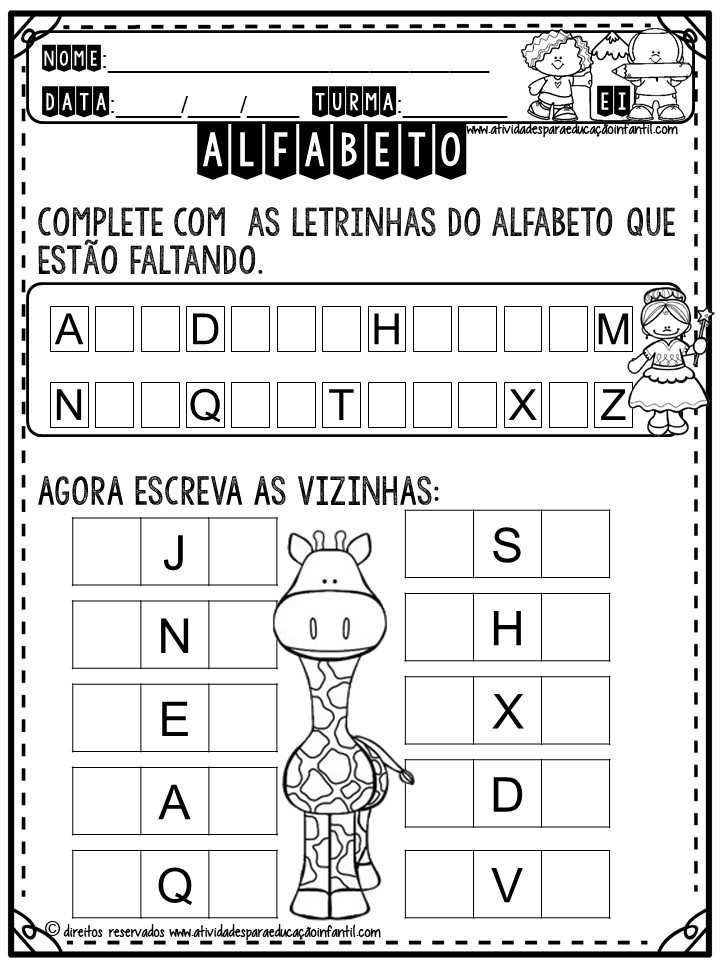 Orientações:1 -Leia a parlenda pausadamente para a criança;2- Pinte todos os números que encontrar na atividade com lápis de cor;3- Complete a sequência numérica com lápis de escrever;4- Pintar as ilustrações da atividade.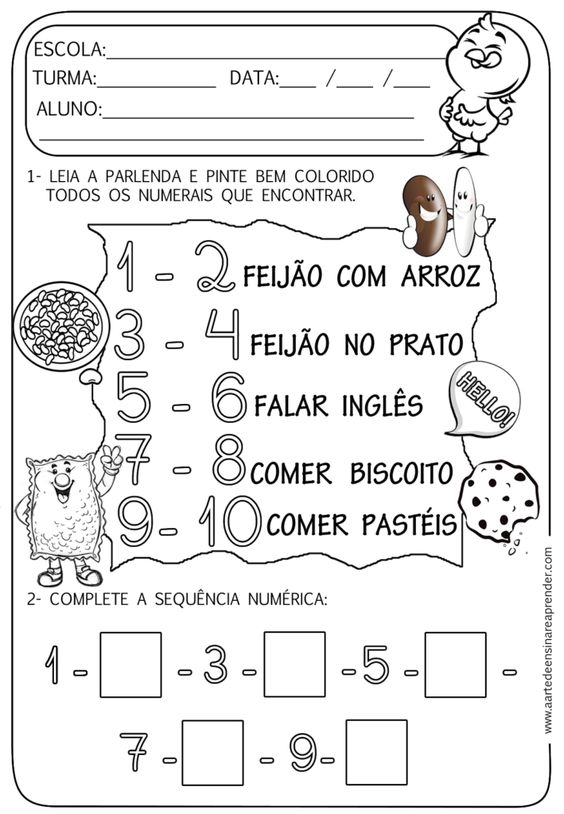 Orientações:1- Converse a respeito da primavera com a  criança,  leve-a a  perceber as características da estação  mais colorida do ano; 2- Conversar a respeito dos cuidados com as plantas;  3- Pinte com lápis de cor;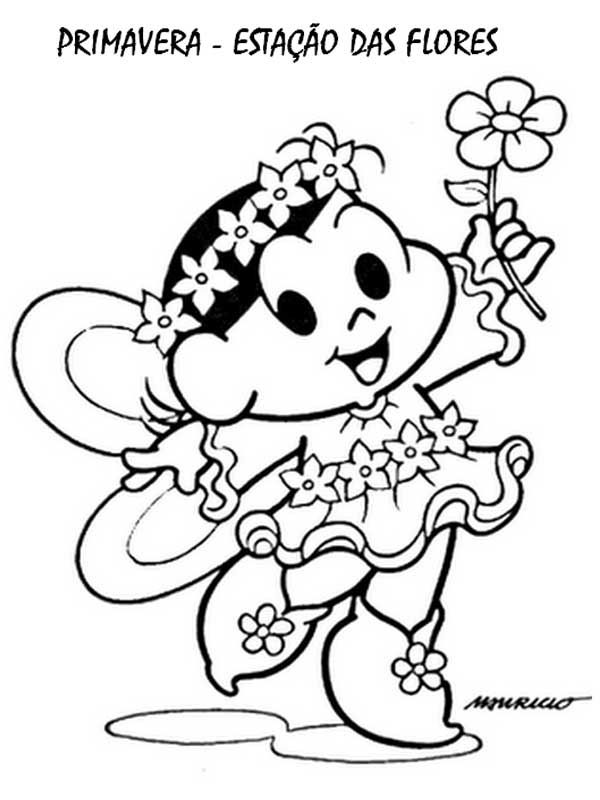 HISTÓRIA CONTADA “A FOLHA DE PAPEL QUE QUERIA SER UM BARQUINHO”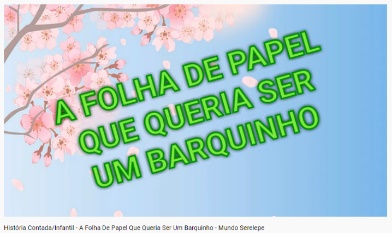 LINK DO VÍDEO:  https://www.youtube.com/watch?v=QxQjqiTOhFI&feature=youtu.beSUGESTÃO DE BRINCADEIRAS PARA A FAMÍLIABatata quente:
Com uma bola em mãos, as crianças devem estar dispostas em um círculo. Elas podem estar de pé ou sentadas, tanto faz. Uma delas deve estar fora da roda e com os olhos tampados. Ela deve cantar “Batata quente, quente, quente, quente…” em diferentes velocidades para que as outras passem a bola. Quando ela disser “queimou”, quem estiver com a bola em mãos é eliminado.Passa anel:
Um dos jogadores será o passador do anel. Com o objeto entre as palmas da mão, a criança deve passar suas mãos entre as dos participantes, que devem estar posicionados lado a lado ou em círculo. O passador deve fazer isso quantas vezes quiser, mas em uma delas deve deixar o anel. Quando acabar, ele pergunta a outro jogador com quem ficou o objeto. Se a pessoa acertar, os papéis são invertidos. Se não, tudo continua igual.Telefone sem fio:As crianças devem ficar em círculo ou enfileiradas. A primeira cria uma mensagem e fala no ouvido da próxima. A mensagem vai passando adiante, cada um dizendo aquilo que entendeu. O último participante deve dizer, em voz alta, o que ouviu. Se estiver correto, o criador da mensagem vai para o fim.Morto-vivo:
Coloque as crianças em uma fila. Uma delas (que precisa estar fora da fila) ou você mesmo, fica de frente. Quando disser “morto”, elas devem se abaixar. E quando for “vivo”, elas precisam estar de pé. O condutor deve ir alternando as palavras e a velocidade. Quem errar, está fora da brincadeira.Estátua:Uma das crianças é escolhida como o chefe e as outras devem estar posicionadas de frente para ele. O chefe designa qual será a estátua. Pode ser de cachorro, passarinho, gato, cobra… então, quem está no comando escolhe a estátua mais bonita, mais feia ou mais engraçada. Pode-se também colocar uma música para tocar e quando o chefe aperta o stop, todos param! O chefe vai a cada jogador e os provoca. Quem se mexer, perde!Nome:Data:Escola :Professora:Nome:Data:Escola :Professora:Nome Professora Escola Data;Nome :Data:Escola :Escola:Faça uma dobradura de um barquinho . Se precisar peça ajuda.